Тема: «Социальный конфликт»Конфликт - столкновение противоположных целей, позиций, взглядов субъектов взаимодействий.Функции конфликтов:Виды социальных конфликтов:По длительности – долгосрочные, краткосрочные, разовые, затяжные, повторяющиеся.По объему – глобальные, национальные, локальные, региональные, групповые, личные.По источнику возникновения – объективные, субъективные, ложные.По используемым средствам – насильственные, ненасильственные.По форме – внутренние, внешние.По влиянию на ход развития общества – прогрессивные, регрессивные.По характеру развития – преднамеренные, спонтанные.По сферам общественной жизни – экономические, политические, этнические, семейно-бытовые.По типу отношений – индивидуально-психологические, социально-психологические, внутринациональные, международные.Виды конфликтов:Причины конфликтов:борьба за власть;за престиж;за влияние;за авторитет;экономическое неравенство;межнациональные распри;идеологическая несовместимость;межконфессиональные конфликты и т.д.Способы протекания конфликта:конфронтация (оказание давления, негативизм, неустранимое разногласие);соперничество (демонстрация превосходства);конкуренция (соревнование, столкновение интересов);разрешение конфликта – переход конфликта из фазы неразрешимого противоречия в фазу взаимовыгодного сотрудничества сторон.Способы разрешения конфликтов:компромисс (взаимные уступки)переговоры (мирная беседа)посредничество (использование третьей стороны)арбитраж (обращение к наделенному специальными полномочиями органу власти)применение силы, власти, закона (односторонне использование той стороной, которая считает себя сильнее).Необходимо уметь предотвращать конфликты или эффективно и безболезненно для обеих сторон выходить из них. Помните: сегодня, не сумев сдержать эмоции, вы вступили в конфликт со сверстником, учителем, коллегой по работе, а завтра, действуя подобным образом, вы вступите в конфликт с близкими людьми, с теми, кто вам очень дорог. В случае если вы не сумеете достойно выйти из конфликта, вы испортите отношения надолго или, кто знает, может навсегда …Таким образом, если человек научится достойно выходить из конфликта или предупреждать его, то это умение он будет использовать и дома, и на улице, и на работе.Пример из истории:Однажды министр юстиции Иван Дмитриев представил Александру I дело об оскорблении его величества. Государь, отстранив рукой бумаги, сказал:- Ведь ты знаешь, Иван Иванович, что я этого рода дела никогда не слушаю. Простить – и кончено!- Государь! – ответил Дмитриев. – В этом деле есть важные обстоятельства. Позвольте доложить …Александр, подумав немного, возразил:- Нет, Иван Иванович. Чем важнее такого рода дела, тем меньше я хочу их знать. Может случиться, что я как император все-таки прощу, но как человек затаю злобу. А я этого не хочу».Так поступал Александр I, что бы избежать конфликтов.Условия успешного разрешения социальных конфликтов:своевременный и точный диагноз причин конфликта, т.е. выявление существующих противоречий, интересов, целей;обоюдная заинтересованность в преодолении противоречий на основе признания интересов противоположной стороны. Достичь этого возможно на основе цели, значимой для обеих сторон;совместный поиск путей преодоления конфликта.Рекомендации для ускорения процесса разрешения конфликта:Во время переговоров приоритет должен отдаваться обсуждению содержательных вопросов.Конфликтующие стороны должны стремиться к снятию психологической и социальной напряженности.Участники конфликта должны демонстрировать взаимное уважение друг к другу.Все конфликтующие стороны должны проявлять склонность к компромиссу.Кратко: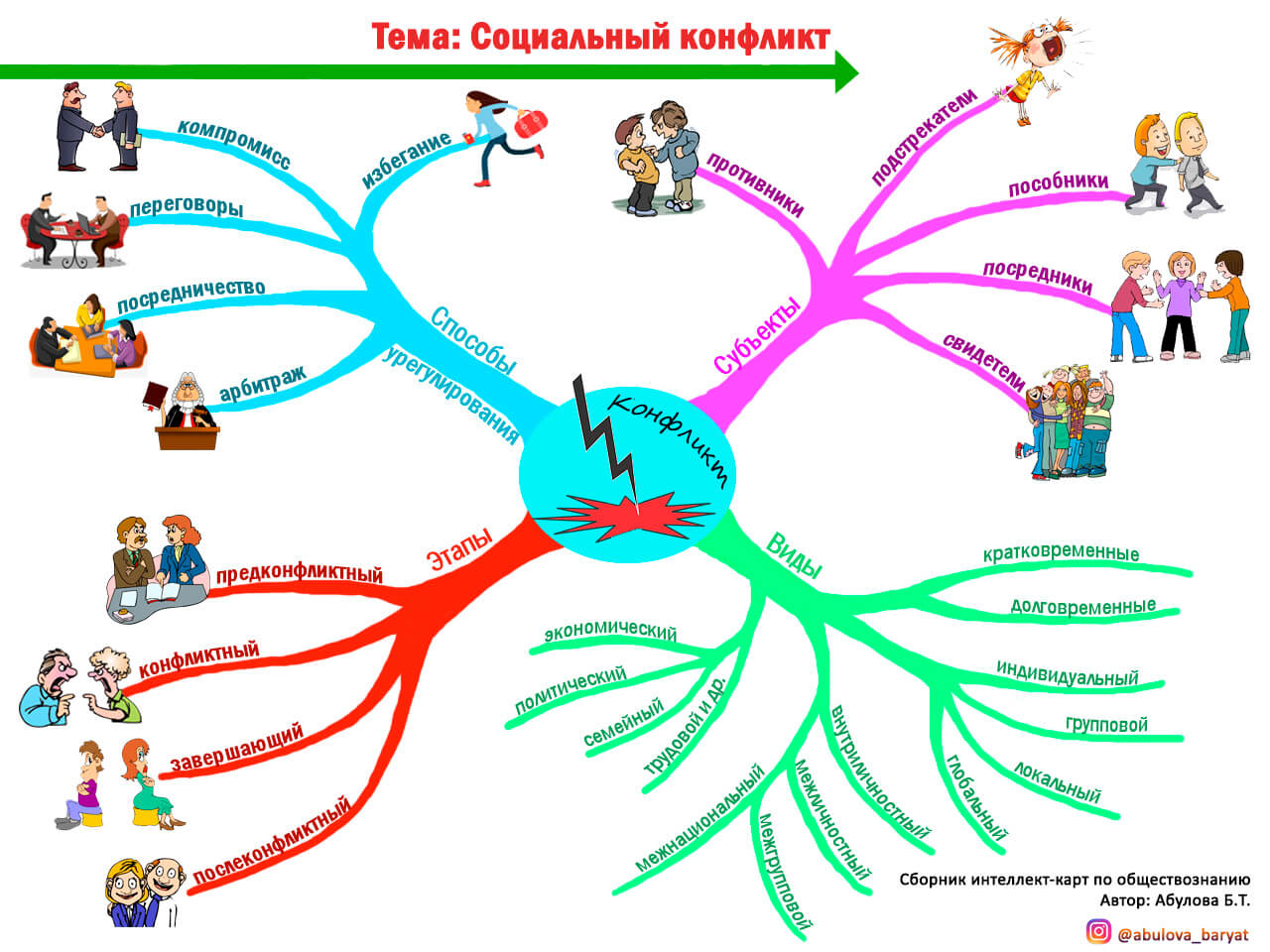 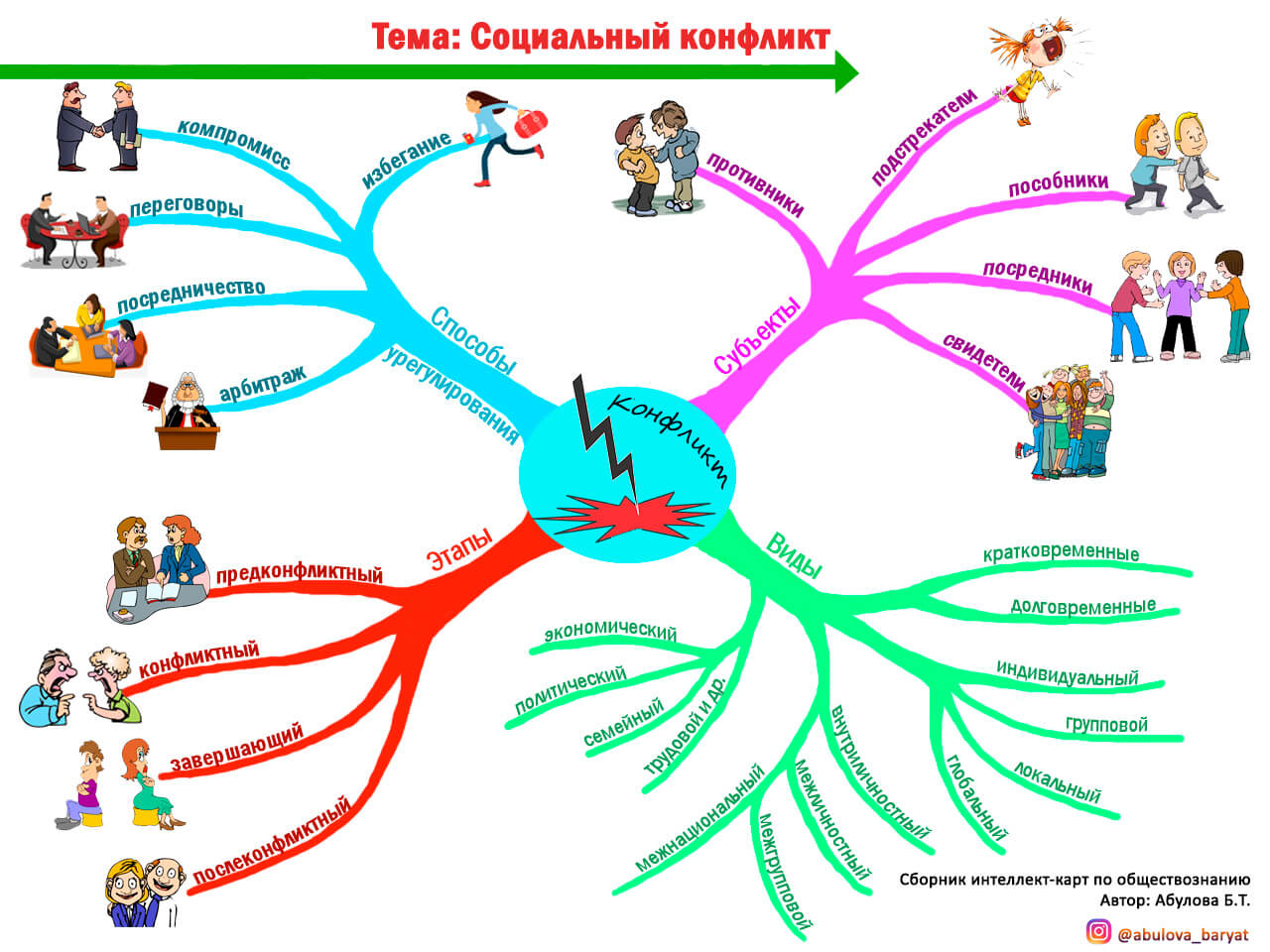 Практическая работа:1. Расположите слова, по степени усиления конфликтной ситуации, дайте объяснение:Диспут, раздор, перебранка, столкновение, сражение, несогласие, дискуссия, скандал, разногласие, ссора, схватка, спор.2. Объясните высказывания:«Конфликт – такая же важнейшая сторона взаимодействия людей в обществе, как и доброе общение». А. Воронцов.«Человек, который говорит только о себе, - только о себе и думает. А человек, который думает только о себе – безнадежно некультурен». Д. Карнеги.«Говорят, что природа для того каждому дала два уха и один язык, чтобы говорить меньше, чем слушать». Плутарх.3. Из перечня приведенных терминов все, кроме одного, связаны с понятием «социальный конфликт». Найдите лишний термин:Компромисс, переговоры, арбитраж, реабилитация, свидетели, сотрудничество, конкуренция.4. Соотнесите причины социальных конфликтов с их характеристиками:5. Работа с басней И.А.Крылова «Лебедь, рак и щука»Когда в товарищах согласья нет,На лад их дело не пойдет,И выйдет из него не дело, только мука.Однажды Лебедь, Рак да ЩукаВезти с поклажей воз взялись,И вместе трое все в него впряглись;Из кожи лезут вон, а возу все нет ходу!Поклажа бы для них казалась и легка:Да Лебедь рвется в облака,Рак пятится назад, а Щука тянет в воду.Кто виноват из них, кто прав, - судить не нам;Да только воз и ныне там.Укажите вид конфликта. Перечислите пути его решения.6. Работа с текстом «Обязанности относительно ближних».Прочитайте приведенный ниже текст, в котором пропущен ряд слов. Выберите из предлагаемого списка слова, которые необходимо вставить на место пропусков.Старайтесь развивать в себе чувства _________ и  ___________. Мы не должны делать __________, даже нашим врагам. Не должны ___________ ближних ни __________, ни _____________. Прямодушие и искренность – ______________, присущие сердцам благородным. ________ унизительна, это подруга плутовства. Не должны без нужды говорить дурно о __________________. Будьте ___________ и _____________ со всеми, но никому не надо ______________, говорите ______________, но сдержанно.Сознание, что вы исполнили ______________ и были полезны вашим ближним, доставит вам большое ______________________, так как мы не созданы жить только _______________.великодушие;			9) благодарность;зло;					10) оскорблять;слова;					11) действия;добродетель;				12) ложь;свои ближние;			13) вежливы;приветливы;				14) лесть;правда;				15) свой долгвнутреннее удовольствие;		16) для самих себя7. https://cknow.ru/knowbase/594-37-socialnyy-konflikt.html - пройдите по ссылке, просмотрите видео материал, он вам поможет ответить на вопросы.Назовите основных участников конфликта.Перечислите косвенных участников конфликта.Кого мы подразумеваем под понятием «третья сторона конфликта»?Что является объектом конфликта?Назовите предмет конфликта.Определите повод конфликта.Перечислите этапы социального конфликта.Какой этап конфликта называется латентным?Эти вопросы и задания по видеоролику, просмотрев его, вы легко выполните задание.ПозитивныеНегативныеРазрядка напряженности между конфликтующими сторонамиБольшие эмоциональные, материальные затраты на участие в конфликте.Получение новой информации об оппонентеУвольнение сотрудников, снижение дисциплины, ухудшение социально-психологического климата в коллективе.Сплочение коллектива при противоборстве с внешним врагомПредставление о побежденных группах, как о врагах.Стимулирование к изменениям и развитиюЧрезмерное увлечение процессом конфликтного взаимодействия в ущерб работе.Снятие синдрома покорности у подчиненныхПосле завершения конфликта – уменьшение степени сотрудничества между частью сотрудников.Диагностика возможностей оппонентаСложное восстановление деловых отношений («шлейф конфликта»)Наименование конфликтаСущность конфликтаМежличностныйСитуация, когда в противоречия вступают личности, т.е. когда мотивы, интересы или способы действия разных личностей не совмещаются, противопоставляются друг другу. Самый распространенный вид конфликтов.ВнутриличностныйОн порождается противоречием мотивов, целей, взглядов и ценностей одного и того же человека. С одной стороны, он имеет желание что-то сделать, а с другой – не может себе это осуществить. Такая ситуация вызывает внутреннее напряжение, избежать внутриличностного конфликта мало кому удается. Если такое состояние сохраняется достаточно долго, то это может закончиться неврозом.ДеловойКонфликт, возникающий в сфере деловых отношений и не затрагивающий собственно личности участников.Явный (открытый)Начинается с открытой дискуссии, вызванной разногласиями, и может касаться разного способа решения какой-то проблемы.СкрытыйХарактеризуется скрытой враждебностью, отсутствием открытой дискуссии.СглаженныйЧаще касается не самых важных для участников проблем, при решении которых они легко могут уступить друг другу, хотя чувство неудовлетворения присутствует.ОстрыйВозникает тогда, когда спорный вопрос приобретает для участников определяющее личностное значение, отношения переводятся в область чувств и эмоций, а ситуация приобретает характер театра «военных действий». В этом случае конфликт нередко разворачивается на глазах третьих лиц, втягивая их в свою орбиту.Причины конфликтовХарактеристики конфликтов1. Экономическое неравенствоа) ущемление прав какой-либо нации, рост национализма или шовинизма2. Идеологическая несовместимостьб) столкновение различных взглядов, идей3. Политическое противостояниев) неравное обладание собственностью, доходами, благами4. Межнациональные расприг) борьба за власть5. Межконфессиональные конфликтыд) столкновение носителей различных религийОтвет:Ответ: